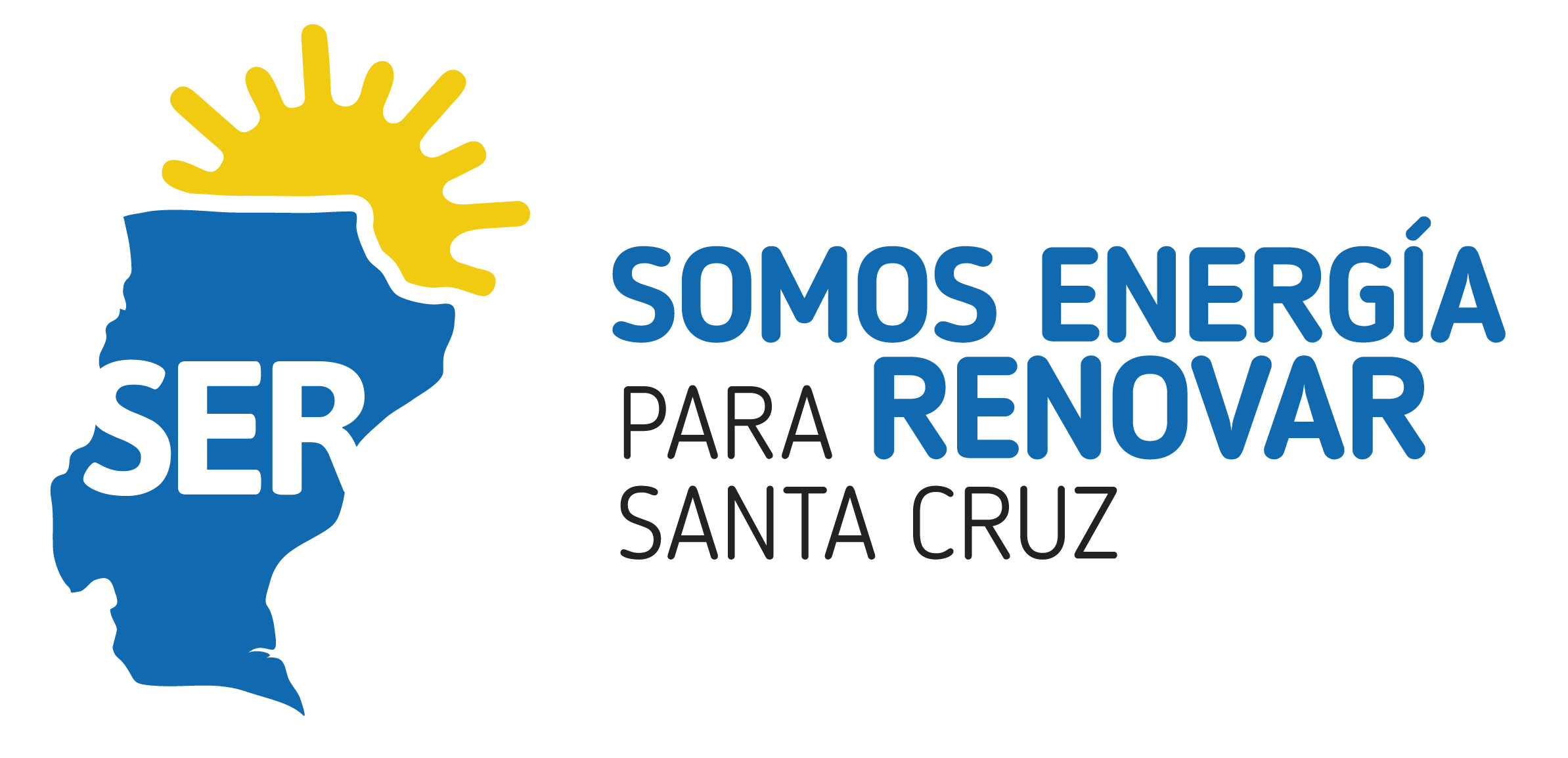 Compromiso por el trabajoClaudio Vidal, candidato a gobernador de SER Santa Cruz, junto a todos los candidatos y candidatas de la fuerza política que conduce, y los aquí presentes nos comprometemos a priorizar la generación y jerarquización del empleo en la provincia de Santa Cruz. Nuestro objetivo es que haya un trabajo para cada santacruceño bajo los siguientes ejes:1. Un empleo para cada ciudadano.La provincia de Santa Cruz ostenta el triste privilegio de liderar los índices de desempleo de la región patagónica. El 10 por ciento de desocupación es una cachetada a las expectativas y posibilidades que da una tierra rica como la nuestra. Lo tenemos todo, menos el trabajo. Gestionaremos con esa urgencia como guía. Gobernar es dar trabajo y el trabajo es un derecho ciudadano.2. Incentivo a la producción pesquera. De los diez primeros rubros que exporta Santa Cruz, cinco corresponden a la pesca. Su peso en la economía provincial es ineludible. Modernizaremos nuestros puertos, defenderemos nuestra soberanía y trabajaremos para que se expanda la industria pesquera, como modo virtuoso para dar trabajo.3. Minería. Somos la provincia con mayor cantidad de oro del país. También se extrae plata. Nuestra riqueza es incalculable. Sin embargo, las políticas de extracción y exportación primaria impiden que a esa riqueza la disfrute la comunidad santacruceña. Incentivaremos la instalación de procesos de desarrollo que generen valor agregado en origen y produzcan empleo. 4. Petróleo y gas. La extracción de petróleo y gas renovó sus horizontes con las reservas de no convencional. También incrementó los desafíos para desarrollar una industria local que genere a favor de las necesidades locales. Tonificaremos, además, la recuperación secundaria y terciaria de los yacimientos, que constituyen una fuente de empleo directo.5. Carbón. Los yacimientos de carbón son únicos por su calidad y cantidad. Terminaremos la Usina en Río Turbio, le aportaremos energía al país y trabajo a nuestros comprovincianos.6. Energías renovables. Buscaremos aportar capacidad técnica y política para reimpulsar la construcción de las centrales hidroeléctricas y molinos eólicos.7. Reactivación del campo. Vivimos en una tierra bendecida. La mejor tierra del mundo. Tenemos condiciones para el desarrollo del sector de la agricultura y la ganadería. Producimos lana de óptima calidad, podemos desarrollar una industria que nos permita salir de la exportación de la materia prima y la importación del producto terminado. No más ese viejo paradigma de exportar lana e importar pullóveres.El río Santa Cruz es inmenso y rico. Debemos desarrollar sus riberas con políticas activas de riego y planificación productiva.8. Empleo público. Nos comprometemos con el fortalecimiento y jerarquización del empleo público. El salario no sólo es un derecho. También es el motor del consumo y el crecimiento. No podemos seguir asistiendo a conflictos laborales eternos, que desgastan a una sociedad que está harta de los enfrentamientos. Las paritarias libres, únicas y anuales, son un remedio eficaz. Cuando comienza el año, una gran mesa de concertación con todos los actores, gremios, y Estado, definirá el rumbo de los salarios. La previsión y la planificación permitirán mantener y mejorar el empleo existente.9. Jubilados. Nos ocuparemos de mejorar las condiciones de vida de nuestros jubilados. Tanto en sus ingresos como en las prestaciones de salud, la recreación y el buen vivir. Sin olvidar que ellos son nuestros primeros trabajadores. Es por ello, que haremos todo lo necesario para recuperar el funcionamiento pleno de la Caja de Previsión Social.10. Turismo.Tenemos atractivos turísticos únicos en el planeta. La provincia necesita una política de Estado para asegurar que haya actividad turística los 12 meses del año.¿Cómo lo haremos?Implementaremos un plan de empleo intensivo para los sectores público y privado para atacar las cuestiones coyunturales. Y se pondrá en marcha un plan de infraestructura que dinamizará la economía por medio de pequeñas obras en todos los municipios de la provincia que será ejecutado por medio de PYMES y Cooperativas.Para el sector privado proponemos la disminución de tasas municipales e impuestos provinciales para aquellas empresas que incorporen nuevo personal, y de créditos blandos a través del Banco Provincia de Santa Cruz.Para el sector público proponemos mejorar los sueldos de los empleados públicos provinciales y municipales, en actividad y los pasivos. Comenzando por los sectores de la salud, la educación y la seguridad. Estos compromisos públicos, firmados por los integrantes de este acuerdo, de frente a los anhelos, expectativas y necesidades de nuestro pueblo; constituyen el dogma sobre el cual pretendemos gobernar, para el bienestar general.